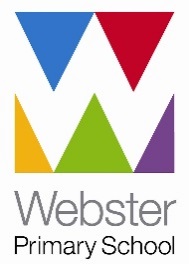 Application for Employment: Class TeacherThank you for applying for this post, and for your interest in our school! Please complete the form fully. Incomplete forms cannot be accepted. Please read any guidance notes carefully. If you have any queries, please email admin@webster.manchester.sch.ukVacancy applied for: Class Teacher KS1/KS2Closing Date: Friday 16th AprilYour DetailsPresent or Most Recent EmploymentQualificationsPlease record your qualifications carefully here. We need teaching qualification, degree, A Levels, GCSE’s and any other relevant awards. Start with the most recent and work backwards. Complete the table fully!Skills TestsOther Relevant Training If you have any other relevant In-Service training to tell us about, record it here. Teaching Career or ExperiencePlease list your teaching posts or practices here. Again, begin with the most recent and work backwards. Complete the table fully.Previous EmploymentPlease list any other employment or voluntary positons here, ensuring that any gaps in your employment history are fully explained; most recent first.Disabled ApplicantsWhere the successful applicant is a disabled person, every effort will be made to supply all necessary adaptations, employment aids or equipment to enable them to carry out the full duties of the job. If however, you feel that a certain aspect of the job may still prove unachievable by you, and this is due to the nature of your impairment, then the panel will give full consideration to the possibility of redesigning the job to remove that particular barrier.  If you wish to bring such a matter to the panel’s attention at this stage, please do so in the space below.  If you have no such matter to raise, then simply leave this space blank.ReferencesPlease nominate two referees, one of whom should be your current or most recent employer. Students should nominate personal tutors or supervisors.Do you agree to your referees being contacted without your prior permission in the event that you are shortlisted?  Yes/NoDisclosure and Barring and DisqualificationDeclaration by CandidateBefore signing the form, please ensure that every section has been completed fully. Incomplete forms cannot be considered.‘I hereby certify that the entries contained in this application are correct and that all questions relating to me have been fully and accurately answered.’SignedDateSupporting Statement-Experience and ActivitiesPlease give details of relevant experience. Tell us clearly how you meet the requirements of the Person Specification, and why you want to work at Webster Primary School. Give examples of your achievements and learning. Continue on separate sheets. Do not use more than 3 sides of A4. Aim for a font size equivalent to Arial Pt 11.Forename:Surname:Previous Name:Date of Birth:National Insurance Number:Home Address:Telephone:Email address:I am disabled: Yes/No (please delete)Job Title:Name of Employer:Address:Start Date:End Date:Reason for Leaving (if applicable):EstablishmentQualificationSubjectGradeDate of AwardRegistration NumberDate of successful completionLiteracyNumeracyTraining/QualificationDateTraining/QualificationDateEstablishmentName/addressPost Title & GradeStart DateEndDateYear GroupFull/Part Timeor Teaching PracticeReason for LeavingEstablishmentName/addressPost Title & GradeStartDate EndDateYear GroupFull/Part Timeor Teaching PracticeReason for LeavingEqual Opportunities Monitoring Self-Classification FormPlease provide the following information on disability and ethnic origin.  The information you provide will be treated in the strictest confidence and will only be used for general statistical purposes.Please provide the following information on disability and ethnic origin.  The information you provide will be treated in the strictest confidence and will only be used for general statistical purposes.Guide to the meaning of disability. Our definition of disability includes people with physical, mental or sensory impairments who experience, or have experienced, restrictions or discrimination in taking part fully in the mainstream of society.  For example, they may have been disabled by lack of access in the built environment, segregated services, restricted employment opportunities, lack of access to information, which exclude them from taking part independently or fully in everyday life. I am disabled: Yes   No Guide to the meaning of disability. Our definition of disability includes people with physical, mental or sensory impairments who experience, or have experienced, restrictions or discrimination in taking part fully in the mainstream of society.  For example, they may have been disabled by lack of access in the built environment, segregated services, restricted employment opportunities, lack of access to information, which exclude them from taking part independently or fully in everyday life. I am disabled: Yes   No What is ethnic origin?Ethnic origin refers to members of an ethnic group who share the same cultural identity.  This does not mean country of birth or nationality.Please check one box below that you feel describes your ethnic origin:What is ethnic origin?Ethnic origin refers to members of an ethnic group who share the same cultural identity.  This does not mean country of birth or nationality.Please check one box below that you feel describes your ethnic origin:Bangladeshi   Other African   East African Asian   Indian   Other Black please specify:Pakistani   White & Black    Chinese   White & Black African   Vietnamese   White & Asian   Kashmiri   Other Mixed Origin please specify:Other Asian please specify:Irish   Black British   White British   Caribbean   Other White please specify:Somali   Other White please specify:Sexuality We are monitoring sexuality in order to demonstrate our commitment as an equal opportunities employer, to highlight any possible inequalities and remove any unfairness or disadvantage. What is your sexual orientation? Bisexual  Gay Man  Gay Woman/Lesbian  Heterosexual/Straight  Other  Prefer Not To Say Sexuality We are monitoring sexuality in order to demonstrate our commitment as an equal opportunities employer, to highlight any possible inequalities and remove any unfairness or disadvantage. What is your sexual orientation? Bisexual  Gay Man  Gay Woman/Lesbian  Heterosexual/Straight  Other  Prefer Not To Say Name:Name:Address: Address:Referee’s relationship to you:Referee’s relationship to you:Telephone:Telephone:Email:Email:Webster Primary School is legally obligated to process a Disclosure and Barring Service (DBS) check before making appointments to relevant posts. The DBS check will reveal both spent and unspent convictions, cautions, and bind-overs as well as pending prosecutions, which are not “protected” under the Rehabilitation of Offenders Act 1974 (Exceptions) Order 1975. We will use the DBS check to ensure we comply with the Childcare Disqualification RegulationsAny data processed as part of the DBS check will be processed in accordance with data protection regulations and Webster Primary Schools privacy statement.Do you have a DBS certificate?: ​☐  Yes​  ☐  No​    Date of check: